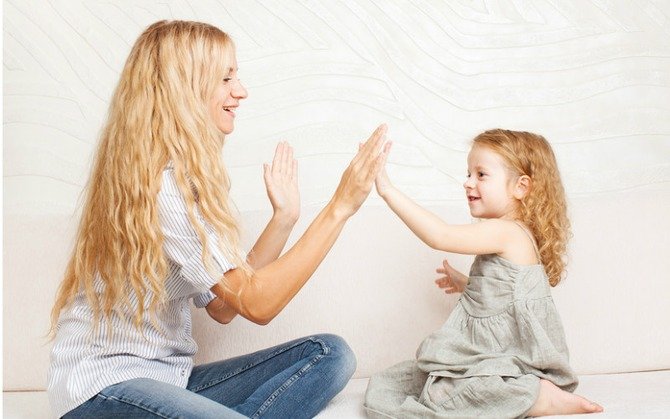 Упражнения с ладошками	Эти упражнения развивают детское произвольное внимание (ребенок сознательно наблюдает за действиями взрослого, контролирует свои действия), координацию движений, моторику рук, двигательную память.	Взрослый говорит ребенку, что он будет хлопать в ладоши по-разному, а ребенок должен постараться точно повторить его хлопки.Все движения выполняются в зеркальном отображении. Если взрослый делает движение правой рукой, то ребенок выполняет его левой, и наоборот.	Делать упражнения следует в сдержанном темпе.Чтобы снять напряжение  и доставить детям несколько веселых минут, можно пошутить с ними: закончить комбинации движений, сделав «рожки», «носик», «ушки», «крылышки» и т.д. 	1) 4 раза по коленям обеими руками.	2) 3 раза по коленям, 1 раз в ладоши.	3) 2 раза по коленям, 2 раза в ладоши.	4) 1 раз по коленям, 1 раз в ладоши (с повторением)	5) 1 раз по коленям, 3 раза в ладоши.	6) 4 раза в ладоши.	7) 3 раза в ладоши, 1 раз по коленям.	8) 2 раза в ладоши, 2 раза по коленям.	9) 1 раз в ладоши, 1 раз по коленям (с повторением)	10) 1 раз в ладоши, 3 раза по коленям.	11) поочередно правой и левой рукой по коленям.	12) 2 раза по одному колену, 2 раза по другому.	13) 3 раза по одному колену, 1 раз по другому. 